СОВЕТ ДЕПУТАТОВ МУНИЦИПАЛЬНОГО ОБРАЗОВАНИЯ 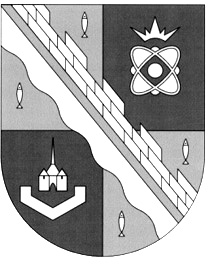 СОСНОВОБОРСКИЙ ГОРОДСКОЙ ОКРУГ ЛЕНИНГРАДСКОЙ ОБЛАСТИ (ТРЕТИЙ  СОЗЫВ)Р Е Ш Е Н И Еот 26.04.2019 г.  № 39Руководствуясь «Положением о Почетной грамоте совета депутатов муниципального образования Сосновоборский городской округ Ленинградской области», утвержденным решением совета депутатов от 28.11.2006 №204 (с изменениями, внесенными решением совета депутатов от 25.04.2018 №72), за большой личный вклад в исследование и сохранение исторического наследия города Сосновый Бор, за многолетнюю большую работу по пропаганде и сохранению природного ландшафта побережья Финского залива, совет депутатов Сосновоборского городского округа:Р Е Ш И Л:1. Наградить Почетной грамотой совета депутатов Сосновоборского городского округа Князеву Нину Васильевну, выпускающего редактора газеты «Маяк».2. На основании пункта 3 «Положения о Почетной грамоте совета депутатов муниципального образования Сосновоборский городской округ Ленинградской области», утвержденного решением совета депутатов от 28.11.2006г. № 204, денежную премию к Почетной грамоте совета депутатов выплатить за счет средств городского бюджета.3. На основании пункта 7 «Положения о Почетной грамоте совета депутатов муниципального образования Сосновоборский городской округ Ленинградской области», утвержденного решением совета депутатов от 28.11.2006г. № 204, поручить вручение Почетной грамоты совета депутатов главе Сосновоборского городского округа – Иванову А.В.4. Настоящее решение вступает в силу со дня принятия.Глава Сосновоборскогогородского округа                                                                             А.В. Иванов«О награждении Почетной грамотой совета депутатов Сосновоборского городского округа Князевой Н.В.»